МКДОУ «Новохоперский центр развития ребенка «Пристань детства»«Открытый детский сад -      открытые родители»Краткосрочный проект по работе с родителями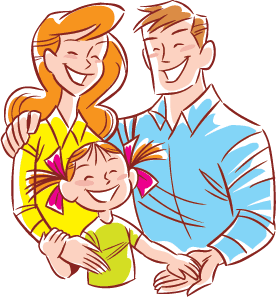 Воспитатель: Киселева Н.В.Тема: «Открытый детский сад- открытые родители»Краткосрочный  проект по работе с родителями«Безусловно, личный пример является важнейшим фактором. Недаром говорят: "Ребенок учится тому, что видит у себя в дому"»(Народная мудрость)Современные родители – это родители, воспитанные поколением, когда отечественная педагогика делала ставку на познавательное, а не эмоциональное развитие, не на развитие внутреннего мира чувств, переживаний. Педагоги сейчас сталкиваются с низкой компетентностью родительского поведения. Если у ребёнка мать не понимает нужд ребёнка, сосредоточена на том, как должно быть, то ребёнок «трудный», в первую очередь потому, что она глуха к его возрастным и специфическим потребностям. Между ребёнком и родителями складываются непродуктивные типы привязанностей (сверхзависимые отношения, эмоционально отвергающие, жёстко- агрессивные). Проблема неполных семей может быть связана с трудностями решения жизненных задач. Родитель один воспитывающий ребёнка (чаще мать) может быть очень тревожным, беспокойным, неровным и непоследовательным в воспитании ребёнка, а также в общении с окружающими Другая особенность - попустительство и безразличие к малышу из- за полной занятости экономическими и бытовыми, личными проблемами. Сокращение свободного времени у родителей, перегрузка на работе, приводит к ухудшению физического и психического состояния, повышенной раздражительности, утомляемости, стрессам. Свои эмоции родители переносят на детей. Ребёнок попадает в ситуацию полной зависимости от настроения, эмоций и реакций родителей, что сказывается на его психическом здоровье.Автор: Воспитатель первой смешанной группы Киселева Н. В.Участники: Воспитатели, родители, дети, специалисты.Актуальность:
 Перед нами в настоящее время  остро стоит вопрос о проблемах родителей и детей. Одной из таких проблем является кризис семьи.
  Поэтому необходимо «вернуть» родителей в семью, помочь им осознать свой родительский долг перед детьми, преодолеть родительскую лень; неуверенность, увидеть свои родительские возможности.
   Педагогам трудно общаться и взаимодействовать с родителями. Традиционные формы работы – родительские собрания и т. д., не оправдали себя. Поэтому надо искать новые формы, наполнять их педагогически-эффективным содержанием.  Семье принадлежит основная общественная функция – воспитание детей, она была и остается жизненно необходимой средой для сохранения и передачи социальных и культурных ценностей, определяющим фактором формирования личности ребенка. Цель : Выстроить подлинное доверие и партнёрство с семьёй на основе диалогической стратегии сотрудничества воспитателей и родителей. В связи с этим, повысить эффективность позитивного воспитательного влияния детского сада на семью.Основные задачи :Обеспечение физического, психического здоровья, интеллектуального, эстетического развития детей.Вовлечение родителей в образовательный процесс, формирование у них компетентной педагогической позиции по отношению к собственному ребёнку.Повышение профессионального уровня педагогов, способствующего развитию и направленное на воспитание свободной, творческой, успешной личности, способной на самостоятельные поступки и нестандартные решения.Обучение конструктивным способам общения каждого участника педагогического взаимодействия.Задачи включают в себя социально-коммуникативное, речевое  и познавательное развитие.Основная работа по программе: Ориентируется на основы гуманистической педагогики- педагогики приоритета личности обучающегося. Личность педагога- мощный стимул к развитию тех, кого он образовывает, воспитывает, учит. Просвещение взрослых (в данном случае родителей) даёт уникальную возможность использовать их опыт воспитания собственных детей и сделать организацию образования в области семейного воспитания в детском саду, а главное в группе обоюдно интересной. Деятельность педагога строиться на гуманистических принципах, которые утверждают:Все люди разныеКаждая личность неповторима и уникальнаКаждый человек прекрасен в своих потенциальных возможностях и способностяхЖизнь создаётся любовьюЛюбить человека- значит утверждать его неповторимое существованиеНеобходимо отделять поведение от сущности человека. Понимание родителями объективного отношения педагогов группы к их ребёнку и к ним самим, создаёт наилучшие условия для развития эмоций, интеллекта, закладывает основы свободной личности ребёнка, поддерживая в нём индивидуальность.Демократическое общение исключает нарушение прав ребёнка и создаёт у него чувство личной защищённости. На основе формирования чувства доверия родителей к воспитателям расширяются возможности в работе с семьёй. При этом необходимо учитывать: чувства мысли, поступки и интересы родителей и строить на этом фундаменте обсуждение или обучение, конструктивное взаимодействие. Информация должна передаваться без ущемления родительского чувства уверенности в себе, чтобы не нарушалась доверительность взаимоотношений с педагогом. Характер педагогической деятельности постоянно ставит педагогов в коммуникативные ситуации, требуя от воспитателей проявления качеств, способствующих эффективному межличностному взаимодействию с детьми и их родителями. Именно способность к рефлексии, эмпатия, гибкость, общительность, способность к сотрудничеству стимулируют состояние эмоционального комфорта, интеллектуальной активности, творческого поиска.Реализация программы проходит подвум направлениям: Тип проекта: -по доминирующей деятельности: информационный;- по характеру содержания: ребёнок и семья;- по характеру участия ребёнка в проекте: заказчик;- по характеру контактов: контакт с семьей;- по количеству участников: фронтальный;- по продолжительности: краткосрочный. Системная структура по  проекту:Формирование предметного содержания РППС ДООНаправления образовательных областей с учетом взаимодополненияМетодическое обеспечение Предполагаемый результат:Оказание конкретной образовательной, посреднической, психологической помощи. Усилием социальной и нравственной значимости программы станет приобретенная в ходе работы способность взрослых увидеть себя глазами ребенка. Желаемым результатом педагогического процесса является развитие гармоничной личности ребенка, готовой к самореализации через доступные ему виды деятельности;организация педагогического процесса отмечается гибкостью, ориентированностью на возрастные и индивидуально-типологические особенности детей, позволяет осуществить личностно-ориентированный подход к детям. Уменьшение социальной дистанции между родителями и детьми.Родители поняли необходимость эмоционального принятия ребенка.Изменения стиля общения с родителями (выраженная ориентированность на личную модель взаимодействия с родителями).Дети чувствуют защищенность и поддержку со стороны родителей.Наметились положительные стили воспитания.Таким образом, использование новых форм в сотрудничестве с семьей, помогут педагогам и родителям освоить методы воспитания, основанные на взаимоуважении, демократическом и гуманистическом подходах. Основные этапы:Примеры пословиц и поговорок, отражающих воспитательное влияниестаршего поколения на детей:Молодость плечами крепка, старость – головою.Стар, да дюж.И стар, да удал – за двоих стал.Стар, да умен – два угодья в нем.Не красна старость годами, а красна летами.Старик, да лучше семерых молодых.Чем старее, тем правее.Без старых не проживешь.У кого есть дед. У того и обед.Бала б моя бабуся – никого не боюся, бабушка – щиток, кулак – молоток.Баба, бабушка, золотая сударушка! Бога молишь, хлебцем кормишь, дом бережешь, добро стережешь.Рассыпался бы дедушка, кабы его не подпоясывала бабушка.Бабушке один только дедушка не внук.Корми деда на печи – и сам будешь там.Нет милее дружка, чем родная бабушка.Лад в семье – больше счастья не найти, хоть весь свет обойди.При солнышке тепло, а при бабушке добро.Примеры потешек, прибауток, дразнилок, загадок, колыбельных, считалок:Мудрость тысячелетийВсякое дитя родится неученым. Долг родителей есть дать детям учение.Всякий родитель должен воздерживаться при детях своих не только от дел, но и от слов, клонящихся к неправосудию и насильству, как – то: брани, клятвы, драк, всякой жестокости и тому подобных поступков, и не дозволять и тем, которые окружают детей его, давать им такие дурные примеры.Во всяком возрасте почитай родителей.Дитя родителям оказывает благодарность покорностию и почтением.Екатерина II ВеликаяСамое надежное, но и самое труднейшее средство сделать людей лучшими есть приведение в совершенство воспитания.Будь чистосердечен с друзьями твоими, умерен в своих нуждах и бескорыстен в своих поступках.Искренность отношений, правда в общении – вот дружба.Послушание, обучение, дисциплина, чистота, здоровье, опрятность, бодрость, смелость, храбрость – победа.Сам погибай – товарища выручай.Суворов А. В.Имей сердце, имей душу, и будешь человек во всякое время.Как не быть довольну сердцу, когда спокойна совесть!Сердце человеческое есть всегда сердце, и в Париже, и в России: оно обмануть не может.Фонвизин Д. И.Ничто не действует в младых душах детских сильнее  всеобщей власти примера, а между всеми другими примерами ничей  другой в них не впечатлевается глубже и тверже примера родителей.Новиков Н. И.Только тогда станешь человеком, когда научишься видеть человека в другом.Радищев А. Н.Кто стыдится признать недостатки свои, тот со временем будет бесстыдно оправдывать свое невежество, которое есть наибольший порок.Любовь вызывается любовью, которую производят благосклонность и благоволение в соединении с добродетелью.Чем лучше добро, тем большим трудом окопалось, как рвом. Кто труда не перейдет, и к добру тот не придет.Сковорода Г. С.Берись за дело, как следует, и ты получишь хорошие результаты, потому что капля по капле камень долбит, и небольшими ударами можно свалить и дуб, и мышь с терпением и упорством перегрызает корабельный канат.Кто могуч? Тот, кто может побеждать свои дурные привычки.Стыдись своего безделья, когда так много можно сделать для самого себя, для своей семьи, для своей страны.Франклин Б.Если ты разгневан, сосчитай до десяти, прежде, чем говорить; если сильно разгневан, сосчитай до ста.Я убежден, что душа каждого человека радуется, когда он делает добро другому.Я предпочитаю, чтобы меня помнили по тем делам, которые я совершил для других, а не по тем делам, что другие совершили ради меня.Джефферсон Т.Любовь сильнее всего, святее всего, несказаннее всего.Карамзин Н. М.Быть сильным хорошо, быть умным лучше вдвое.Крылов И. А.Зависимость жизни семейной делает человека более нравственным.Неуважение к предкам есть первый признак безнравственности.Совесть – когтистый зверь, скребущий сердце.Пушкин А. С.Без глубокого нравственного чувства человек не может иметь ни любви, ни чести, - ничего, чем человек есть человек.Без здоровья невозможно и счастье.Видеть и уважать в женщине человека не только необходимое, но и главное условие возможности любви для порядочного человека нашего времени.Воспитание – великое дело: им решается участь человека.Есть много родов образования и развития, и каждое важно само по себе, но всех их выше должно стоять образование нравственное.Любовь дается только любви.Любовь и уважение к родителям без всякого сомнения есть чувство святое.Нет ничего святее и бескорыстнее любви матери; всякая привязанность, всякая любовь, всякая страсть или слаба, или своекорыстна в сравнении с нею.Только в силе воли заключается условие наших успехов на избранном поприще.Труд облагораживает человека.Ум – это духовное оружие человека.Хорошо быть ученым, поэтом, воином, законодателем и проч., но худо при этом не быть человеком.Белинский В. Г.Из молодости в старость бери мудрость. Ибо нет достоинства нужнее.                                                                                                         БиантБез дружбы в семье никакое общение между людьми не имеет ценности.                                                                                                          ДемокритВеликое искусство – уметь быть старым. Еще большее искусство – уметь быть молодым. Уметь понять, как молодости и зрелости подобает относиться к старости.                                                                                                          Виктор ГюгоСтарость хранит возможности не меньше, чем юность, но в других одеждах.                                                                                                            Томас МаннНе стоит бранить старость: ведь мы и сами рады были бы дожить до старости.                                                                                                     Бион БорисфенитСовместное занятие родителей с детьми «Я и мое имя»ВведениеВоспитатель делает краткий пересказ отрывка из книги Э. Успенского «Крокодил Гена и его друзья»:«Однажды в магазин «Овощи и фрукты» из далекой южной страны доставили много ящиков с апельсинами.Когда их стали открывать, оказалось, что в одном из ящиков апельсинов совсем не осталось, зато на дне его спит какой – то толстый пушистый зверек. Продавец его вытащил из ящика и поставил на прилавок. Зверек секунду постоял, а потом – чебурах! – и упал с прилавка на стул, а со стула – на пол.- Фу ты, чебурашка какой! – сказал продавец.Зверек открыл глаза и огляделся.- Ты кто? – спросил его продавец.- Не знаю…- А как тебя зовут?- Не знаю…- Может, ты медведь?- Не знаю…- Ну ладно! Тогда тебя буду звать Чебурашка.Так у Чебурашки появилось имя». - И у каждого человека есть свое имя.Упражнение «Имена»Воспитатель. Имена есть и у всех нас. Меня, например, зовут…. А как вас зовут?Давайте по команде «Раз, два, три! Имя назови!» - хором назовем каждый свое имя! Дети выполняют задание. Затем по просьбе воспитателя каждый называет свое имя.Игра с родителями «Давайте познакомимся» Участники – родители по очереди называют свое имя и дают себе характеристику по первой букве своего имени, или на любую букву, или на все буквы. Например, Ольга – ослепительная улыбка, легка на подъем, голубоглазая…ДискуссияДети отвечают на вопросы:- Бывают ли люди, у которых нет имен?- А для чего нужны имена?- А кто еще имеет имена?Упражнение «Зеркало»Воспитатель просит одного из детей встать перед зеркалом и ответить на вопросы: «Что ты видишь?», «А видишь ли ты свое имя?».После ответа воспитатель делает вывод:- Да, у человека есть тело, которое мы видим, и есть имя, которое мы знаем, но не видим. Имя не видно, но все друг к другу обращаются по именам, значит это тоже наша часть, хотя и невидимая.Упражнение «Ласковое имя»Воспитатель просит каждого ребенка по кругу произнести то ласковое имя, которое ему нравится, а остальные дети хором должны вслед за ним произнести его с такой же интонацией.Игра «Пожелания родителей»Родители встают по кругу, обращаясь по именам к детям, произносят какую – либо фразу: «Добрый день», «Желаю всем узнать много нового», «Будьте всегда здоровы» и т. п. Вместо фразы участник может использовать любой приветственный жест.Конкурс «Добрый танец»Под спокойную музыку родители с детьми парами свободно танцуют. По сигналу воспитателя (звук колокольчика) каждый родитель говорит что – то приятное своему ребенку, называя его по имени: «Сережа, как я рада тебя видеть», «Лена, какой замечательный сегодня день» и прочее.Рисунок «Цветные облака»Ребенок рисует облако, выбирая тот цвет краски, который ему нравится. С помощью родителей дети пишут свое имя  в центре рисунка.Примерные темы бесед с детьмиСтихи к проекту Стихи из книги «Классики: Лучшие стихи современных детских писателей»(М., Детская литература, .)Литература:.Родительские собрания в детском саду. С.В.Чиркова.«Классики:Лучшие стихи современных детских писателей»(М.,Детская литература,.)Направления образовательнойобласти «Социально-коммуникативное развитие»                         Задачи (ФГОС ДО)патриотическое воспитаниеРазвитие социального и эмоционального интеллекта, эмоциональной отзывчивости, сопереживанияНаправления образовательной области «Познавательное развитие»Задачи (ФГОС ДО)Знакомство с социальным миромФормирование первичных представлений о себе, других людях, объектах окружающего мира, о свойствах и отношениях объектов окружающем миреНаправления образовательной области «Речевое развитие»Задачи (ФГОС ДО)Развитие словаряОвладение речью как средством общения и культурыВоспитание звуковой культурыОбогащение активного словаряФормирование элементарного осознания явлений языка и речиРазвитие речевого творчестваСоциально-коммуникативное развитиеПознавательное развитиеРечевое развитиеПатриотическоевоспитаниеЗнакомство ссоциальныммиромРазвитие словаряРазвитие связной речиФормирование элементарного осознания явлений языка и речи№Наименование1Родительские собрания в детском саду. Средняя группа / Авт.-сост. С. В. Чиркова.-М.: ВАКО, 2014.2Пословицы и поговорки о семье.3«Классики:Лучшие стихи современных детских писателей»(М.,Детская литература,.)4Образовательные и развивающие информационные технологии.1.2.Этапы
проектаДеятельность педагога1 этапЦелеполаганиеФормирование семейных традиций.заинтересовать родителей и детей изучением истории происхождения своей семьи; прививать уважение к культурным традициям семьи и страны; способствовать становлению личности детей с помощью родословной и жизни своих предков.2 этапРазработка проекта Оформление фотоальбома «Семейные фотографии, выставка фотографий воспитанников группы в младенчестве и ранем детстве (фотографии не подписываются).Генеалогические таблицы семейных древ.Пословицы и поговорки о семье (подборка).3 этапВыполнение проекта Домашнее задание для родителей:Создать родословную своей семьи (генеалогическое древо и семейный архив);Подготовка презентации старинной семейной фотографии.4 этапПодведение итогов  (оценка результатов, защита проектов). Презентация о проведенной работе.Свинка сыну говорила:                                          - Я тебя хрю – хрю, мой милый!                         Ну, а ты меня, сыночек?                                          Слышишь, что я говорю?                                         Отвечал сыночек: - Очень, очень я тебя хрю – хрю!Заленился папа что – то…                                      - Поиграем? – Неохота…                                        С таким ленивым папойСоскучишься совсем… - Я мишка косолапый!                                             Сейчас тебя я съем!                                                                                                                                                          Котя, котенька, коток,                                                 Котя, серенький хвосток,                                              Приди, котик, ночевать,                                                        Мою деточку качать!Уж как я, тебе, коту,                                                                                       За работу заплачу:Дам кусок пирога,                                                                                                  Да кувшин молока.                                                 Наша Катя заскучала,Дверь открыла, закричала: - Вы, родные, приходите,В нашем доме посидите!Есть блины и драники,А потом еще для васБудет вкусный, сладкий квас!Чики – чики – чикалочки,                                      Сделаю коня из палочки,                                       Из лозы сплету корзину,                                          Посажу сестренку Зину                                           И на маленьком возу                                                  Покататься повезу.                                                     Байки – побайки,Прискакали зайки.Стали люльку качать,Сладку дрему навевать.Стали в дудки играть,Наш малыш стал засыпать. Бежала лесочком Лиса с кузовочком. - А что в кузовочке? - Лесные грибочки,Грибочки – груздочки.Для сына и дочки.Раз, два, три, четыре,Пахнет елкою в квартире,Три, четыре, пять, шесть,Не заставят кашу есть!Пять, шесть, семь, восемь,На пирог сегодня просим,Потому что девять, десять,Мама с папой тесто месят!Была курочка рябенька,                                           Снесла яичко беленько.                                               Дед бил, бил – не разбил.                                          Баба била, била – не разбила,Только мышка – покатаюшкаУдарила хвостиком и разбила.Дед плачет, баба плачет.                                           Курочка кудкудахчет,                                              А мышка – покатаюшка                                        Шмыг в норку –                                                       И ушла, ушла, ушла.                                                                                                                                  Из – за леса, из – за горедет дедушка Егор.           На лошадке он сидит, с удивлением глядит.                                                                                    Едет бабка на корове, на телятах – сыновья,                  А внучата – на козлятах, едет вся его семья,         - Вы куда? – он стал кричать.                                                   - Как куда? Тебя встречать.Можно весело смеяться,Пошутить, побаловатьсяИ поспорить иногда,Ну а драться? Никогда!Курочка кудахчет,Дочку носом тычет:Ай, куда, куда, куда,Ай, подай ее сюда!   Гуси ходят по двору,                                               Беспокоятся, кричат,                                                  Не сочтут никак гусят                                               Га – га – га.Вышла курица – хохлатка,                                         С нею желтые цыплятки,                                           Квохчет курица: ко – ко,                                            Не ходите далеко.                                                                                                                                                                                                                               Ай, качи, качи, качи,Будут в доме калачи!Для мамы и бабушкиИспечем оладушки,А для Маши – пирожок,Ну – ка, съешь его, дружок!- Ежик! Выбирай сапожки!Милой женушке на ножки.Еж сказал: - Благодарю!Я ей туфли подарю.Папа, папа наш большой,                                       Нас он поднимает.                                                  Он подбросит нас легко,                                       А потом поймает.                                                  С папой вместе потанцуем,                                 Будем мы кружиться.                                              Наша мама тоже хочет                                                                                                С нами веселиться.                                                                                                                                                                                                                                                                                         Тарарам, тарарам!                                       Кто явился в гости к нам?                            Посмотри – ка поскорей                               На любимых на гостей:                               Дедушка, бабушка,                                       Папа, мама, я –                                                                         Вся моя семья!Мама, мама, где же наша мама?                            Мама, мама, где же наша мама?                            А мы мамочку найдем,                                          Маму любят детки,                                                 А мы мамочку погладим                                       И обнимем крепко!                                                 Как – то утром Крошка кротШел на завтрак в огород.Так случилось:Он проснулся,К маме лапкой потянулся – Нету мамочки, ушла,У больших всегда дела!«Да, - подумал он со вздохом. – До чего ж без мамы плохо!»В большой семье У девочек и мальчиковЗимою мерзнут пальчики.Чтобы пальчики согреть,Что на ручки нам надеть?                                  (Варежки)Он трудился не от скуки,                                     У него в мозолях руки,Он уже и стар, и сед                                           Мой родной любимый…                                                                             (Дед)                                       У моей бабули – Два стекла, оправа, дужкиЗацепилися за ушки.                                               На носу не новички –                                             Хорошо сидят…           (Очки)                                           По водичке я плыву                                                                                                       Кря – кря – кря                 – утят зову.                                                                          (Утка) 1«Мои родные»2«Любящие родители»3«Моя семья»4«Мамочка любимая моя»5«Хорошо с мамой рядом»6«Я и моё имя» 7«Я - маленький и Я – взрослый»8«Я и мои друзья»9«Бабушка рядышком с дедушкой…»10«Что такое дружба?»11«Чего я боюсь»12«Хорошо дарить подарки!»Сыро, хмуро за окном,                                            Дождик моросит,                                                      Низко небо серое                                                     Над крышами висит.                                             А в доме – чистота, уют,                                         У нас своя погода тут.                                               Улыбнется мама ясно и тепло –                             Вот уж вам и солнышко                                          В комнате взошло!                                                                                     О. Дриз      Мама…                                                                                      Слов дороже нет на свете!                                                               По какой бы ты ни шел тропе,                      Мамина любовь над нею светит,                    Чтобы в трудный час помочь тебе.                Мама озаряет сердцем нежным Дни, дороги и дела твои. Оправдай же мамины надежды,Повседневно лишь добро твори!                                  А. Костецкий«Мамины помощники»Будет мама рада очень,                              Если я смогу помочь ей!                          Пусть часок не поиграю,                           А белье перестираю.                                  Чтобы в доме было чисто,                       Подмету метлой пушистой,                       Все соринки соберу                                    И на полках пыль протру.                        Нужно вытряхнуть немножко                 Все ковровые дорожки –                            Наши ножки здесь прошли,                    Значит коврики в пыли.                            И про кухню не забуду –                        Перемою всю посуду                                                            И со сливками омлетПриготовлю на обед.Будет мама рада очень,Если я смогу помочь ей!                                                              С. Тетерин      «Любимые мамы»Мамы есть у всех детишек,И у птичек, и у мышек,У енотов и бельчат,У слонят и у волчат.Барсучиха барсучонку Причесала утром челку.Барсучата разыгрались, Челки снова растрепались.У ежихи пять ежат,Как клубки они лежат.Те клубки не трогать лучше,Потому что еж колючий.Мама – козочка сказала: - Молочка хотите?Вот козленка покормлю,А потом берите.Надо белочке лесной Собрать шишек под сосной.Помогают ей бельчата –Очень шустрые ребята.У зайчихи дел немало – Надо вещи постирать,Вкусный ужин приготовить,И с зайчишкой поиграть.                                С. Михалков«Бабушкины ладони»А у бабушки ладониВсе в морщинки собраны.А у бабушки ладони Добрые – предобрые.Все работали ладониДолгими годочками,Пахнут добрые ладони Супом с пирожочками.По кудрям тебя погладятДобрые ладониИ с любой печалью сладятТеплые ладони.Ладушки, ладушки,Где были? У бабушки.Ладушки, да ладушки,Где были? У бабушки.                                  Н. Голля             «Все она»Кто вас, дети, больше любит,Кто вас нежно так голубитИ заботится о вас,Не смыкая ночью глаз?«Мама дорогая».Колыбель кто вам качает,Кто вам песню напевает,Кто вам сказки говорит,И игрушки вам дарит?«Мама золотая».Если, дети, вы ленивы,Непослушны, шаловливы,Что бывает иногда, - Кто же слезы льет тогда?«Все она, родная».                                  И. Косякова«Я – молодец!» Инна ГамазковаПапу я нарисовал, Маму я нарисовал,Нашу бабушку и кошку,Всех я перерисовал.А потом – давай калякать!А потом – давай малякать!Палочки – черкалочки,Пере-за-черкалочки!Получилось – всё в тумане.Нету папы, нету мамы,виден только хвост от кошки,Только бабушки немножко…Взял я ластик,и одинвсю семью освободил!И кошку!«С мамой по городу»Светлана ПшеничныхКогда я по городус мамой хожу,За руку мамуЯ крепко держу.Зачем ейИдти и бояться,Что может онаПотеряться?«Без папы» Анна РуссУ меня есть два килограмма конфет,Из фланели пижама, из твида жилет,Есть на лето панама, на осень – берет…У меня есть мама, а папы – нет.Эка невидаль – папа! Что с него взять?Не умеет ни шить, ни печь, ни вязать,Ни песенки спеть, ни компота сварить,Ни голосом кролика поговорить,Ни наклеить пластырь, ни выстирать маечку,Всё, что он делал – «козу» да «саечку»,К потолку поднимал, погремушкой гремел,А больше – вообще ничего не умел!Вот честное слово -  совсем ничего!И так даже лучше, что нет его.И я доволен, и мама рада.Не верите? Ну и не надо.«Мама» Рина ЛевинзонЕё лицо – прекрасней нет!Прекрасней ничего не знала.Оно напоминать мне сталоЗабытый бабушкин портрет.Уходит мама, за собойГлухие двери притворяя.И я неслышно повторяю:«Остановите шар земной…»Остановите шар земной…Не надо ни огня, ни света – Оставьте маму! Только это!Оставьте навсегда со мной!«Мамы» Дарья Герасимова (отрывок)Мамы любят есть варенье,В темноте на кухне сидя, Петь, танцуя, в воскресенье,  Если их никто не видит.«Несъедобная считалка» Мих. ЯсновСуп из шишек – Для мальчишек.Из гребёнок – Для девчонок.Из репейника – Бульон.Кто не хочет-Выйди вон!«Бабушка и внучка» Ирина НаумоваБабочка – бабушкаБабочку – внучкуКрепко держалаЗа заднюю ручку(А может быть, этопередняя ножка?) – Чтоб не шалилаУсатая крошка.«Мы с дедушкой» Мих. ЯсновСначала я обсупился,А дедушка – Насупился.Потом я обтворожился,А дедушка – Встревожился.А после я обчаялся,А дедушка - Отчаялся…Тут мы под кран наведались И тряпкою набегались.На самом деле, здоровоМы с дедомНаобедались!«Паповоз» Андрей УсачевМы играли в парпвоз,в самый быстрый паповоз,В самый лучший паповоз:Езал я, а папа – вёз.Долго он не соглашался,Не хотел пыхтеть всерьёз,А потом как разошёлся – И поехал, и повёз!Сбили шкаф.        Упало кресло.стало нам в квартире тесно.Отправляемся во дворИ летим во весь опор1Вот так папа!         Ну и скорость!Обошли машину, поезд,Догоняем самолёт,Вырываемся вперёд!Паповоз как ветер мчитсяК государственной границе – Только пыль летит в глаза…Проскочили за границу – Надо ж было так случиться – Отказали тормоза!Даже вспомнить не возможно,Сколько видели мы стран…Вдруг навстречу – знак дорожный:ОСТОРОЖНО, ОКЕАН!Папа, не сбавляя ходу,Рассекает грудью водуИ – подняв волну, плывёт – Настоящий папоход!Из тумана перед намиАйсберг вырос, как гора…Папоход взмахнул руками,Паполёт летит –                                 Ура!Пролетая над Китаем,Папа вспомнил вдруг:                                 - Постой!Мы на ужин опаздаем,Возвращаемся домой!Мы летели как ракета.Мы домой спешили так – над вершинами ТибетаУ меня слетел башмак…Крикнул!..                  Но уже полмираПронеслось внизу в огнях.Вот наш город.                            Дом.                                      Квартира.Маму встретили в дверях.-Где вы были?                           Что случилось?Паповоз встаёт с колёс:- Мы играли в ПАПОВОЗ!Побывали в разных странах,Посмотрели белый свет…- Хороши! – сказала мама. – Все в пыли. Ботинка нет.Разъезжают в странах разных, Приезжают в брюках грязных,Бросили меня одну…- В общем, так! – сказала мама, -В выходной, - сказала мама, - Вместе с вами на Луну!